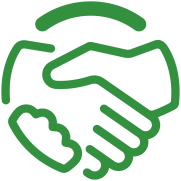 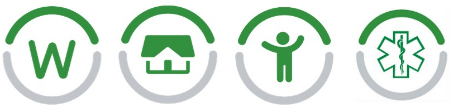 	REGULAR MINUTES	Sault Ste. Marie Housing Corporation Thursday, March 16, 2023 @ 4:30 PM 390 Bay Street, Suite 405 PRESENT:		L. Dufour			A. Caputo								S. Spina			S. Hopkin 					J. Hupponen			E. PalumboREGRETS:		M. Bruni 			L. Vezeau-Allen		 						STAFF:		M. Nadeau			S. Ford		D. Petersson					L. Bruni 			A. Borrelli			A. Kohler			M. ScottGUESTS:		Mike Penwarden, TD BankCALL TO ORDER at 6:49pmAPPROVAL OF AGENDAResolution #23-017Moved By: S. HopkinSeconded By:  S. Spina 2.1 	“BE IT RESOLVED THAT the Agenda for the March 16, 2023 Sault Ste. Marie Housing Corporation Board meeting be approved as presented.CarriedDECLARATIONS OF PECUNIARY INTERESTAPPROVAL OF PREVIOUS MINUTES / ACCOUNTSResolution #23-018Moved By:  S. SpinaSeconded By: J. Hupponen 4.1 	“BE IT RESOLVED THAT the Minutes from the Sault Ste. Marie Housing Corporation Board (SSMHC) meeting dated February 16, 2023 be adopted as recorded.”CarriedMANAGERS REPORTS CORPORATE SERVICESResolution #23-019Moved By: J. HupponenSeconded By: S.Spina5.1	“BE IT RESOLVED THAT the Sault Ste. Marie Housing Corporation (SSMHC) accept the March 16, 2023 SSMHC 2023 Operating budget report of the Director of Corporate Services and approve the 2023 Operating Budget using Option 1 as detailed in the report.”CarriedResolution #23-020Moved By: A. CaputoSeconded By: S. Hopkin5.2	“BE IT RESOLVED THAT the Sault Ste. Marie Housing Corporation (SSMHC) now enter into closed session for the security of property and advice that is subject to solicitor-client privilege.” CarriedResolution #23-021Moved By: E. PalumboSeconded By: S. Spina5.5	“BE IT RESOLVED THAT the Sault Ste. Marie Housing Corporation (SSMHC) now return to open session.” Returned to open session at 7:34pmCarriedNEW BUSINESSThere is no New Business7.	ADJOURNMENTResolution #23-022Moved By:  A. Caputo Seconded By: S. Hopkin7.1 	“BE IT RESOLVED THAT we do now adjourn” Meeting adjourned at 7:35pmCarriedNEXT REGULAR BOARD MEETINGThursday, April 20, 2023 at 4:30 PM